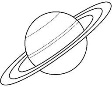 1.Űrhajótokon a gépek ügyelnek arra, hogy az utastérben legyen oxigén valamint a hőmérséklet -50 °C és +50 °C között maradjon, ami elengedhetetlen az életben maradásotokhoz. Fajtársaidnak fontos az is, hogy szilárd talaj legyen a lábuk alatt.A kényszerleszállás számára a kapitány igyekezett a legkomfortosabb helyet megtalálni. Szerinted a többi égitest közül az alábbiakat miért nem választotta?a) Töltsd ki a táblázatot, hogy minél pontosabb választ adhass!b) Egészítsd ki az alábbi mondatokat egy-egy érvvel a fenti táblázat adatait felhasználva.Vagyis a kapitány jól döntött, mert  a Vénusz …a Jupiter …a Hold …A Föld viszont …Űrhajótokon a gépek ügyelnek arra, hogy az utastérben legyen oxigén valamint a hőmérséklet -50 °C és +50 °C között maradjon, ami elengedhetetlen az életben maradásotokhoz. Fajtársaidnak fontos az is, hogy szilárd talaj legyen a lábuk alatt.A kényszerleszállás számára a kapitány igyekezett a legkomfortosabb helyet megtalálni. Szerinted a többi égitest közül az alábbiakat miért nem választotta?a) Töltsd ki a táblázatot, hogy minél pontosabb választ adhass!b) Egészítsd ki az alábbi mondatokat egy-egy érvvel a fenti táblázat adatait felhasználva.Vagyis a kapitány jól döntött, mert  a Vénusz …a Jupiter …a Hold …A Föld viszont …Űrhajótokon a gépek ügyelnek arra, hogy az utastérben legyen oxigén valamint a hőmérséklet -50 °C és +50 °C között maradjon, ami elengedhetetlen az életben maradásotokhoz. Fajtársaidnak fontos az is, hogy szilárd talaj legyen a lábuk alatt.A kényszerleszállás számára a kapitány igyekezett a legkomfortosabb helyet megtalálni. Szerinted a többi égitest közül az alábbiakat miért nem választotta?a) Töltsd ki a táblázatot, hogy minél pontosabb választ adhass!b) Egészítsd ki az alábbi mondatokat egy-egy érvvel a fenti táblázat adatait felhasználva.Vagyis a kapitány jól döntött, mert  a Vénusz …a Jupiter …a Hold …A Föld viszont …Űrhajótokon a gépek ügyelnek arra, hogy az utastérben legyen oxigén valamint a hőmérséklet -50 °C és +50 °C között maradjon, ami elengedhetetlen az életben maradásotokhoz. Fajtársaidnak fontos az is, hogy szilárd talaj legyen a lábuk alatt.A kényszerleszállás számára a kapitány igyekezett a legkomfortosabb helyet megtalálni. Szerinted a többi égitest közül az alábbiakat miért nem választotta?a) Töltsd ki a táblázatot, hogy minél pontosabb választ adhass!b) Egészítsd ki az alábbi mondatokat egy-egy érvvel a fenti táblázat adatait felhasználva.Vagyis a kapitány jól döntött, mert  a Vénusz …a Jupiter …a Hold …A Föld viszont …Űrhajótokon a gépek ügyelnek arra, hogy az utastérben legyen oxigén valamint a hőmérséklet -50 °C és +50 °C között maradjon, ami elengedhetetlen az életben maradásotokhoz. Fajtársaidnak fontos az is, hogy szilárd talaj legyen a lábuk alatt.A kényszerleszállás számára a kapitány igyekezett a legkomfortosabb helyet megtalálni. Szerinted a többi égitest közül az alábbiakat miért nem választotta?a) Töltsd ki a táblázatot, hogy minél pontosabb választ adhass!b) Egészítsd ki az alábbi mondatokat egy-egy érvvel a fenti táblázat adatait felhasználva.Vagyis a kapitány jól döntött, mert  a Vénusz …a Jupiter …a Hold …A Föld viszont …Űrhajótokon a gépek ügyelnek arra, hogy az utastérben legyen oxigén valamint a hőmérséklet -50 °C és +50 °C között maradjon, ami elengedhetetlen az életben maradásotokhoz. Fajtársaidnak fontos az is, hogy szilárd talaj legyen a lábuk alatt.A kényszerleszállás számára a kapitány igyekezett a legkomfortosabb helyet megtalálni. Szerinted a többi égitest közül az alábbiakat miért nem választotta?a) Töltsd ki a táblázatot, hogy minél pontosabb választ adhass!b) Egészítsd ki az alábbi mondatokat egy-egy érvvel a fenti táblázat adatait felhasználva.Vagyis a kapitány jól döntött, mert  a Vénusz …a Jupiter …a Hold …A Föld viszont …1.Űrhajótokon a gépek ügyelnek arra, hogy az utastérben legyen oxigén valamint a hőmérséklet -50 °C és +50 °C között maradjon, ami elengedhetetlen az életben maradásotokhoz. Fajtársaidnak fontos az is, hogy szilárd talaj legyen a lábuk alatt.A kényszerleszállás számára a kapitány igyekezett a legkomfortosabb helyet megtalálni. Szerinted a többi égitest közül az alábbiakat miért nem választotta?a) Töltsd ki a táblázatot, hogy minél pontosabb választ adhass!b) Egészítsd ki az alábbi mondatokat egy-egy érvvel a fenti táblázat adatait felhasználva.Vagyis a kapitány jól döntött, mert  a Vénusz …a Jupiter …a Hold …A Föld viszont …Űrhajótokon a gépek ügyelnek arra, hogy az utastérben legyen oxigén valamint a hőmérséklet -50 °C és +50 °C között maradjon, ami elengedhetetlen az életben maradásotokhoz. Fajtársaidnak fontos az is, hogy szilárd talaj legyen a lábuk alatt.A kényszerleszállás számára a kapitány igyekezett a legkomfortosabb helyet megtalálni. Szerinted a többi égitest közül az alábbiakat miért nem választotta?a) Töltsd ki a táblázatot, hogy minél pontosabb választ adhass!b) Egészítsd ki az alábbi mondatokat egy-egy érvvel a fenti táblázat adatait felhasználva.Vagyis a kapitány jól döntött, mert  a Vénusz …a Jupiter …a Hold …A Föld viszont …Űrhajótokon a gépek ügyelnek arra, hogy az utastérben legyen oxigén valamint a hőmérséklet -50 °C és +50 °C között maradjon, ami elengedhetetlen az életben maradásotokhoz. Fajtársaidnak fontos az is, hogy szilárd talaj legyen a lábuk alatt.A kényszerleszállás számára a kapitány igyekezett a legkomfortosabb helyet megtalálni. Szerinted a többi égitest közül az alábbiakat miért nem választotta?a) Töltsd ki a táblázatot, hogy minél pontosabb választ adhass!b) Egészítsd ki az alábbi mondatokat egy-egy érvvel a fenti táblázat adatait felhasználva.Vagyis a kapitány jól döntött, mert  a Vénusz …a Jupiter …a Hold …A Föld viszont …2.Űrhajótokon a gépek ügyelnek arra, hogy az utastérben legyen oxigén valamint a hőmérséklet -50 °C és +50 °C között maradjon, ami elengedhetetlen az életben maradásotokhoz. Fajtársaidnak fontos az is, hogy szilárd talaj legyen a lábuk alatt.A kényszerleszállás számára a kapitány igyekezett a legkomfortosabb helyet megtalálni. Szerinted a többi égitest közül az alábbiakat miért nem választotta?a) Töltsd ki a táblázatot, hogy minél pontosabb választ adhass!b) Egészítsd ki az alábbi mondatokat egy-egy érvvel a fenti táblázat adatait felhasználva.Vagyis a kapitány jól döntött, mert  a Vénusz …a Jupiter …a Hold …A Föld viszont …Űrhajótokon a gépek ügyelnek arra, hogy az utastérben legyen oxigén valamint a hőmérséklet -50 °C és +50 °C között maradjon, ami elengedhetetlen az életben maradásotokhoz. Fajtársaidnak fontos az is, hogy szilárd talaj legyen a lábuk alatt.A kényszerleszállás számára a kapitány igyekezett a legkomfortosabb helyet megtalálni. Szerinted a többi égitest közül az alábbiakat miért nem választotta?a) Töltsd ki a táblázatot, hogy minél pontosabb választ adhass!b) Egészítsd ki az alábbi mondatokat egy-egy érvvel a fenti táblázat adatait felhasználva.Vagyis a kapitány jól döntött, mert  a Vénusz …a Jupiter …a Hold …A Föld viszont …Űrhajótokon a gépek ügyelnek arra, hogy az utastérben legyen oxigén valamint a hőmérséklet -50 °C és +50 °C között maradjon, ami elengedhetetlen az életben maradásotokhoz. Fajtársaidnak fontos az is, hogy szilárd talaj legyen a lábuk alatt.A kényszerleszállás számára a kapitány igyekezett a legkomfortosabb helyet megtalálni. Szerinted a többi égitest közül az alábbiakat miért nem választotta?a) Töltsd ki a táblázatot, hogy minél pontosabb választ adhass!b) Egészítsd ki az alábbi mondatokat egy-egy érvvel a fenti táblázat adatait felhasználva.Vagyis a kapitány jól döntött, mert  a Vénusz …a Jupiter …a Hold …A Föld viszont …3.Űrhajótokon a gépek ügyelnek arra, hogy az utastérben legyen oxigén valamint a hőmérséklet -50 °C és +50 °C között maradjon, ami elengedhetetlen az életben maradásotokhoz. Fajtársaidnak fontos az is, hogy szilárd talaj legyen a lábuk alatt.A kényszerleszállás számára a kapitány igyekezett a legkomfortosabb helyet megtalálni. Szerinted a többi égitest közül az alábbiakat miért nem választotta?a) Töltsd ki a táblázatot, hogy minél pontosabb választ adhass!b) Egészítsd ki az alábbi mondatokat egy-egy érvvel a fenti táblázat adatait felhasználva.Vagyis a kapitány jól döntött, mert  a Vénusz …a Jupiter …a Hold …A Föld viszont …Űrhajótokon a gépek ügyelnek arra, hogy az utastérben legyen oxigén valamint a hőmérséklet -50 °C és +50 °C között maradjon, ami elengedhetetlen az életben maradásotokhoz. Fajtársaidnak fontos az is, hogy szilárd talaj legyen a lábuk alatt.A kényszerleszállás számára a kapitány igyekezett a legkomfortosabb helyet megtalálni. Szerinted a többi égitest közül az alábbiakat miért nem választotta?a) Töltsd ki a táblázatot, hogy minél pontosabb választ adhass!b) Egészítsd ki az alábbi mondatokat egy-egy érvvel a fenti táblázat adatait felhasználva.Vagyis a kapitány jól döntött, mert  a Vénusz …a Jupiter …a Hold …A Föld viszont …Űrhajótokon a gépek ügyelnek arra, hogy az utastérben legyen oxigén valamint a hőmérséklet -50 °C és +50 °C között maradjon, ami elengedhetetlen az életben maradásotokhoz. Fajtársaidnak fontos az is, hogy szilárd talaj legyen a lábuk alatt.A kényszerleszállás számára a kapitány igyekezett a legkomfortosabb helyet megtalálni. Szerinted a többi égitest közül az alábbiakat miért nem választotta?a) Töltsd ki a táblázatot, hogy minél pontosabb választ adhass!b) Egészítsd ki az alábbi mondatokat egy-egy érvvel a fenti táblázat adatait felhasználva.Vagyis a kapitány jól döntött, mert  a Vénusz …a Jupiter …a Hold …A Föld viszont …4.Űrhajótokon a gépek ügyelnek arra, hogy az utastérben legyen oxigén valamint a hőmérséklet -50 °C és +50 °C között maradjon, ami elengedhetetlen az életben maradásotokhoz. Fajtársaidnak fontos az is, hogy szilárd talaj legyen a lábuk alatt.A kényszerleszállás számára a kapitány igyekezett a legkomfortosabb helyet megtalálni. Szerinted a többi égitest közül az alábbiakat miért nem választotta?a) Töltsd ki a táblázatot, hogy minél pontosabb választ adhass!b) Egészítsd ki az alábbi mondatokat egy-egy érvvel a fenti táblázat adatait felhasználva.Vagyis a kapitány jól döntött, mert  a Vénusz …a Jupiter …a Hold …A Föld viszont …Űrhajótokon a gépek ügyelnek arra, hogy az utastérben legyen oxigén valamint a hőmérséklet -50 °C és +50 °C között maradjon, ami elengedhetetlen az életben maradásotokhoz. Fajtársaidnak fontos az is, hogy szilárd talaj legyen a lábuk alatt.A kényszerleszállás számára a kapitány igyekezett a legkomfortosabb helyet megtalálni. Szerinted a többi égitest közül az alábbiakat miért nem választotta?a) Töltsd ki a táblázatot, hogy minél pontosabb választ adhass!b) Egészítsd ki az alábbi mondatokat egy-egy érvvel a fenti táblázat adatait felhasználva.Vagyis a kapitány jól döntött, mert  a Vénusz …a Jupiter …a Hold …A Föld viszont …Űrhajótokon a gépek ügyelnek arra, hogy az utastérben legyen oxigén valamint a hőmérséklet -50 °C és +50 °C között maradjon, ami elengedhetetlen az életben maradásotokhoz. Fajtársaidnak fontos az is, hogy szilárd talaj legyen a lábuk alatt.A kényszerleszállás számára a kapitány igyekezett a legkomfortosabb helyet megtalálni. Szerinted a többi égitest közül az alábbiakat miért nem választotta?a) Töltsd ki a táblázatot, hogy minél pontosabb választ adhass!b) Egészítsd ki az alábbi mondatokat egy-egy érvvel a fenti táblázat adatait felhasználva.Vagyis a kapitány jól döntött, mert  a Vénusz …a Jupiter …a Hold …A Föld viszont …5.Űrhajótokon a gépek ügyelnek arra, hogy az utastérben legyen oxigén valamint a hőmérséklet -50 °C és +50 °C között maradjon, ami elengedhetetlen az életben maradásotokhoz. Fajtársaidnak fontos az is, hogy szilárd talaj legyen a lábuk alatt.A kényszerleszállás számára a kapitány igyekezett a legkomfortosabb helyet megtalálni. Szerinted a többi égitest közül az alábbiakat miért nem választotta?a) Töltsd ki a táblázatot, hogy minél pontosabb választ adhass!b) Egészítsd ki az alábbi mondatokat egy-egy érvvel a fenti táblázat adatait felhasználva.Vagyis a kapitány jól döntött, mert  a Vénusz …a Jupiter …a Hold …A Föld viszont …Űrhajótokon a gépek ügyelnek arra, hogy az utastérben legyen oxigén valamint a hőmérséklet -50 °C és +50 °C között maradjon, ami elengedhetetlen az életben maradásotokhoz. Fajtársaidnak fontos az is, hogy szilárd talaj legyen a lábuk alatt.A kényszerleszállás számára a kapitány igyekezett a legkomfortosabb helyet megtalálni. Szerinted a többi égitest közül az alábbiakat miért nem választotta?a) Töltsd ki a táblázatot, hogy minél pontosabb választ adhass!b) Egészítsd ki az alábbi mondatokat egy-egy érvvel a fenti táblázat adatait felhasználva.Vagyis a kapitány jól döntött, mert  a Vénusz …a Jupiter …a Hold …A Föld viszont …Űrhajótokon a gépek ügyelnek arra, hogy az utastérben legyen oxigén valamint a hőmérséklet -50 °C és +50 °C között maradjon, ami elengedhetetlen az életben maradásotokhoz. Fajtársaidnak fontos az is, hogy szilárd talaj legyen a lábuk alatt.A kényszerleszállás számára a kapitány igyekezett a legkomfortosabb helyet megtalálni. Szerinted a többi égitest közül az alábbiakat miért nem választotta?a) Töltsd ki a táblázatot, hogy minél pontosabb választ adhass!b) Egészítsd ki az alábbi mondatokat egy-egy érvvel a fenti táblázat adatait felhasználva.Vagyis a kapitány jól döntött, mert  a Vénusz …a Jupiter …a Hold …A Föld viszont …6.Űrhajótokon a gépek ügyelnek arra, hogy az utastérben legyen oxigén valamint a hőmérséklet -50 °C és +50 °C között maradjon, ami elengedhetetlen az életben maradásotokhoz. Fajtársaidnak fontos az is, hogy szilárd talaj legyen a lábuk alatt.A kényszerleszállás számára a kapitány igyekezett a legkomfortosabb helyet megtalálni. Szerinted a többi égitest közül az alábbiakat miért nem választotta?a) Töltsd ki a táblázatot, hogy minél pontosabb választ adhass!b) Egészítsd ki az alábbi mondatokat egy-egy érvvel a fenti táblázat adatait felhasználva.Vagyis a kapitány jól döntött, mert  a Vénusz …a Jupiter …a Hold …A Föld viszont …Űrhajótokon a gépek ügyelnek arra, hogy az utastérben legyen oxigén valamint a hőmérséklet -50 °C és +50 °C között maradjon, ami elengedhetetlen az életben maradásotokhoz. Fajtársaidnak fontos az is, hogy szilárd talaj legyen a lábuk alatt.A kényszerleszállás számára a kapitány igyekezett a legkomfortosabb helyet megtalálni. Szerinted a többi égitest közül az alábbiakat miért nem választotta?a) Töltsd ki a táblázatot, hogy minél pontosabb választ adhass!b) Egészítsd ki az alábbi mondatokat egy-egy érvvel a fenti táblázat adatait felhasználva.Vagyis a kapitány jól döntött, mert  a Vénusz …a Jupiter …a Hold …A Föld viszont …Űrhajótokon a gépek ügyelnek arra, hogy az utastérben legyen oxigén valamint a hőmérséklet -50 °C és +50 °C között maradjon, ami elengedhetetlen az életben maradásotokhoz. Fajtársaidnak fontos az is, hogy szilárd talaj legyen a lábuk alatt.A kényszerleszállás számára a kapitány igyekezett a legkomfortosabb helyet megtalálni. Szerinted a többi égitest közül az alábbiakat miért nem választotta?a) Töltsd ki a táblázatot, hogy minél pontosabb választ adhass!b) Egészítsd ki az alábbi mondatokat egy-egy érvvel a fenti táblázat adatait felhasználva.Vagyis a kapitány jól döntött, mert  a Vénusz …a Jupiter …a Hold …A Föld viszont …7.Űrhajótokon a gépek ügyelnek arra, hogy az utastérben legyen oxigén valamint a hőmérséklet -50 °C és +50 °C között maradjon, ami elengedhetetlen az életben maradásotokhoz. Fajtársaidnak fontos az is, hogy szilárd talaj legyen a lábuk alatt.A kényszerleszállás számára a kapitány igyekezett a legkomfortosabb helyet megtalálni. Szerinted a többi égitest közül az alábbiakat miért nem választotta?a) Töltsd ki a táblázatot, hogy minél pontosabb választ adhass!b) Egészítsd ki az alábbi mondatokat egy-egy érvvel a fenti táblázat adatait felhasználva.Vagyis a kapitány jól döntött, mert  a Vénusz …a Jupiter …a Hold …A Föld viszont …Űrhajótokon a gépek ügyelnek arra, hogy az utastérben legyen oxigén valamint a hőmérséklet -50 °C és +50 °C között maradjon, ami elengedhetetlen az életben maradásotokhoz. Fajtársaidnak fontos az is, hogy szilárd talaj legyen a lábuk alatt.A kényszerleszállás számára a kapitány igyekezett a legkomfortosabb helyet megtalálni. Szerinted a többi égitest közül az alábbiakat miért nem választotta?a) Töltsd ki a táblázatot, hogy minél pontosabb választ adhass!b) Egészítsd ki az alábbi mondatokat egy-egy érvvel a fenti táblázat adatait felhasználva.Vagyis a kapitány jól döntött, mert  a Vénusz …a Jupiter …a Hold …A Föld viszont …Űrhajótokon a gépek ügyelnek arra, hogy az utastérben legyen oxigén valamint a hőmérséklet -50 °C és +50 °C között maradjon, ami elengedhetetlen az életben maradásotokhoz. Fajtársaidnak fontos az is, hogy szilárd talaj legyen a lábuk alatt.A kényszerleszállás számára a kapitány igyekezett a legkomfortosabb helyet megtalálni. Szerinted a többi égitest közül az alábbiakat miért nem választotta?a) Töltsd ki a táblázatot, hogy minél pontosabb választ adhass!b) Egészítsd ki az alábbi mondatokat egy-egy érvvel a fenti táblázat adatait felhasználva.Vagyis a kapitány jól döntött, mert  a Vénusz …a Jupiter …a Hold …A Föld viszont …8.Űrhajótokon a gépek ügyelnek arra, hogy az utastérben legyen oxigén valamint a hőmérséklet -50 °C és +50 °C között maradjon, ami elengedhetetlen az életben maradásotokhoz. Fajtársaidnak fontos az is, hogy szilárd talaj legyen a lábuk alatt.A kényszerleszállás számára a kapitány igyekezett a legkomfortosabb helyet megtalálni. Szerinted a többi égitest közül az alábbiakat miért nem választotta?a) Töltsd ki a táblázatot, hogy minél pontosabb választ adhass!b) Egészítsd ki az alábbi mondatokat egy-egy érvvel a fenti táblázat adatait felhasználva.Vagyis a kapitány jól döntött, mert  a Vénusz …a Jupiter …a Hold …A Föld viszont …Űrhajótokon a gépek ügyelnek arra, hogy az utastérben legyen oxigén valamint a hőmérséklet -50 °C és +50 °C között maradjon, ami elengedhetetlen az életben maradásotokhoz. Fajtársaidnak fontos az is, hogy szilárd talaj legyen a lábuk alatt.A kényszerleszállás számára a kapitány igyekezett a legkomfortosabb helyet megtalálni. Szerinted a többi égitest közül az alábbiakat miért nem választotta?a) Töltsd ki a táblázatot, hogy minél pontosabb választ adhass!b) Egészítsd ki az alábbi mondatokat egy-egy érvvel a fenti táblázat adatait felhasználva.Vagyis a kapitány jól döntött, mert  a Vénusz …a Jupiter …a Hold …A Föld viszont …Űrhajótokon a gépek ügyelnek arra, hogy az utastérben legyen oxigén valamint a hőmérséklet -50 °C és +50 °C között maradjon, ami elengedhetetlen az életben maradásotokhoz. Fajtársaidnak fontos az is, hogy szilárd talaj legyen a lábuk alatt.A kényszerleszállás számára a kapitány igyekezett a legkomfortosabb helyet megtalálni. Szerinted a többi égitest közül az alábbiakat miért nem választotta?a) Töltsd ki a táblázatot, hogy minél pontosabb választ adhass!b) Egészítsd ki az alábbi mondatokat egy-egy érvvel a fenti táblázat adatait felhasználva.Vagyis a kapitány jól döntött, mert  a Vénusz …a Jupiter …a Hold …A Föld viszont …9.Űrhajótokon a gépek ügyelnek arra, hogy az utastérben legyen oxigén valamint a hőmérséklet -50 °C és +50 °C között maradjon, ami elengedhetetlen az életben maradásotokhoz. Fajtársaidnak fontos az is, hogy szilárd talaj legyen a lábuk alatt.A kényszerleszállás számára a kapitány igyekezett a legkomfortosabb helyet megtalálni. Szerinted a többi égitest közül az alábbiakat miért nem választotta?a) Töltsd ki a táblázatot, hogy minél pontosabb választ adhass!b) Egészítsd ki az alábbi mondatokat egy-egy érvvel a fenti táblázat adatait felhasználva.Vagyis a kapitány jól döntött, mert  a Vénusz …a Jupiter …a Hold …A Föld viszont …Űrhajótokon a gépek ügyelnek arra, hogy az utastérben legyen oxigén valamint a hőmérséklet -50 °C és +50 °C között maradjon, ami elengedhetetlen az életben maradásotokhoz. Fajtársaidnak fontos az is, hogy szilárd talaj legyen a lábuk alatt.A kényszerleszállás számára a kapitány igyekezett a legkomfortosabb helyet megtalálni. Szerinted a többi égitest közül az alábbiakat miért nem választotta?a) Töltsd ki a táblázatot, hogy minél pontosabb választ adhass!b) Egészítsd ki az alábbi mondatokat egy-egy érvvel a fenti táblázat adatait felhasználva.Vagyis a kapitány jól döntött, mert  a Vénusz …a Jupiter …a Hold …A Föld viszont …Űrhajótokon a gépek ügyelnek arra, hogy az utastérben legyen oxigén valamint a hőmérséklet -50 °C és +50 °C között maradjon, ami elengedhetetlen az életben maradásotokhoz. Fajtársaidnak fontos az is, hogy szilárd talaj legyen a lábuk alatt.A kényszerleszállás számára a kapitány igyekezett a legkomfortosabb helyet megtalálni. Szerinted a többi égitest közül az alábbiakat miért nem választotta?a) Töltsd ki a táblázatot, hogy minél pontosabb választ adhass!b) Egészítsd ki az alábbi mondatokat egy-egy érvvel a fenti táblázat adatait felhasználva.Vagyis a kapitány jól döntött, mert  a Vénusz …a Jupiter …a Hold …A Föld viszont …10.Űrhajótokon a gépek ügyelnek arra, hogy az utastérben legyen oxigén valamint a hőmérséklet -50 °C és +50 °C között maradjon, ami elengedhetetlen az életben maradásotokhoz. Fajtársaidnak fontos az is, hogy szilárd talaj legyen a lábuk alatt.A kényszerleszállás számára a kapitány igyekezett a legkomfortosabb helyet megtalálni. Szerinted a többi égitest közül az alábbiakat miért nem választotta?a) Töltsd ki a táblázatot, hogy minél pontosabb választ adhass!b) Egészítsd ki az alábbi mondatokat egy-egy érvvel a fenti táblázat adatait felhasználva.Vagyis a kapitány jól döntött, mert  a Vénusz …a Jupiter …a Hold …A Föld viszont …Űrhajótokon a gépek ügyelnek arra, hogy az utastérben legyen oxigén valamint a hőmérséklet -50 °C és +50 °C között maradjon, ami elengedhetetlen az életben maradásotokhoz. Fajtársaidnak fontos az is, hogy szilárd talaj legyen a lábuk alatt.A kényszerleszállás számára a kapitány igyekezett a legkomfortosabb helyet megtalálni. Szerinted a többi égitest közül az alábbiakat miért nem választotta?a) Töltsd ki a táblázatot, hogy minél pontosabb választ adhass!b) Egészítsd ki az alábbi mondatokat egy-egy érvvel a fenti táblázat adatait felhasználva.Vagyis a kapitány jól döntött, mert  a Vénusz …a Jupiter …a Hold …A Föld viszont …Űrhajótokon a gépek ügyelnek arra, hogy az utastérben legyen oxigén valamint a hőmérséklet -50 °C és +50 °C között maradjon, ami elengedhetetlen az életben maradásotokhoz. Fajtársaidnak fontos az is, hogy szilárd talaj legyen a lábuk alatt.A kényszerleszállás számára a kapitány igyekezett a legkomfortosabb helyet megtalálni. Szerinted a többi égitest közül az alábbiakat miért nem választotta?a) Töltsd ki a táblázatot, hogy minél pontosabb választ adhass!b) Egészítsd ki az alábbi mondatokat egy-egy érvvel a fenti táblázat adatait felhasználva.Vagyis a kapitány jól döntött, mert  a Vénusz …a Jupiter …a Hold …A Föld viszont …11.Űrhajótokon a gépek ügyelnek arra, hogy az utastérben legyen oxigén valamint a hőmérséklet -50 °C és +50 °C között maradjon, ami elengedhetetlen az életben maradásotokhoz. Fajtársaidnak fontos az is, hogy szilárd talaj legyen a lábuk alatt.A kényszerleszállás számára a kapitány igyekezett a legkomfortosabb helyet megtalálni. Szerinted a többi égitest közül az alábbiakat miért nem választotta?a) Töltsd ki a táblázatot, hogy minél pontosabb választ adhass!b) Egészítsd ki az alábbi mondatokat egy-egy érvvel a fenti táblázat adatait felhasználva.Vagyis a kapitány jól döntött, mert  a Vénusz …a Jupiter …a Hold …A Föld viszont …Űrhajótokon a gépek ügyelnek arra, hogy az utastérben legyen oxigén valamint a hőmérséklet -50 °C és +50 °C között maradjon, ami elengedhetetlen az életben maradásotokhoz. Fajtársaidnak fontos az is, hogy szilárd talaj legyen a lábuk alatt.A kényszerleszállás számára a kapitány igyekezett a legkomfortosabb helyet megtalálni. Szerinted a többi égitest közül az alábbiakat miért nem választotta?a) Töltsd ki a táblázatot, hogy minél pontosabb választ adhass!b) Egészítsd ki az alábbi mondatokat egy-egy érvvel a fenti táblázat adatait felhasználva.Vagyis a kapitány jól döntött, mert  a Vénusz …a Jupiter …a Hold …A Föld viszont …Űrhajótokon a gépek ügyelnek arra, hogy az utastérben legyen oxigén valamint a hőmérséklet -50 °C és +50 °C között maradjon, ami elengedhetetlen az életben maradásotokhoz. Fajtársaidnak fontos az is, hogy szilárd talaj legyen a lábuk alatt.A kényszerleszállás számára a kapitány igyekezett a legkomfortosabb helyet megtalálni. Szerinted a többi égitest közül az alábbiakat miért nem választotta?a) Töltsd ki a táblázatot, hogy minél pontosabb választ adhass!b) Egészítsd ki az alábbi mondatokat egy-egy érvvel a fenti táblázat adatait felhasználva.Vagyis a kapitány jól döntött, mert  a Vénusz …a Jupiter …a Hold …A Föld viszont …12.Űrhajótokon a gépek ügyelnek arra, hogy az utastérben legyen oxigén valamint a hőmérséklet -50 °C és +50 °C között maradjon, ami elengedhetetlen az életben maradásotokhoz. Fajtársaidnak fontos az is, hogy szilárd talaj legyen a lábuk alatt.A kényszerleszállás számára a kapitány igyekezett a legkomfortosabb helyet megtalálni. Szerinted a többi égitest közül az alábbiakat miért nem választotta?a) Töltsd ki a táblázatot, hogy minél pontosabb választ adhass!b) Egészítsd ki az alábbi mondatokat egy-egy érvvel a fenti táblázat adatait felhasználva.Vagyis a kapitány jól döntött, mert  a Vénusz …a Jupiter …a Hold …A Föld viszont …Űrhajótokon a gépek ügyelnek arra, hogy az utastérben legyen oxigén valamint a hőmérséklet -50 °C és +50 °C között maradjon, ami elengedhetetlen az életben maradásotokhoz. Fajtársaidnak fontos az is, hogy szilárd talaj legyen a lábuk alatt.A kényszerleszállás számára a kapitány igyekezett a legkomfortosabb helyet megtalálni. Szerinted a többi égitest közül az alábbiakat miért nem választotta?a) Töltsd ki a táblázatot, hogy minél pontosabb választ adhass!b) Egészítsd ki az alábbi mondatokat egy-egy érvvel a fenti táblázat adatait felhasználva.Vagyis a kapitány jól döntött, mert  a Vénusz …a Jupiter …a Hold …A Föld viszont …Űrhajótokon a gépek ügyelnek arra, hogy az utastérben legyen oxigén valamint a hőmérséklet -50 °C és +50 °C között maradjon, ami elengedhetetlen az életben maradásotokhoz. Fajtársaidnak fontos az is, hogy szilárd talaj legyen a lábuk alatt.A kényszerleszállás számára a kapitány igyekezett a legkomfortosabb helyet megtalálni. Szerinted a többi égitest közül az alábbiakat miért nem választotta?a) Töltsd ki a táblázatot, hogy minél pontosabb választ adhass!b) Egészítsd ki az alábbi mondatokat egy-egy érvvel a fenti táblázat adatait felhasználva.Vagyis a kapitány jól döntött, mert  a Vénusz …a Jupiter …a Hold …A Föld viszont …13.